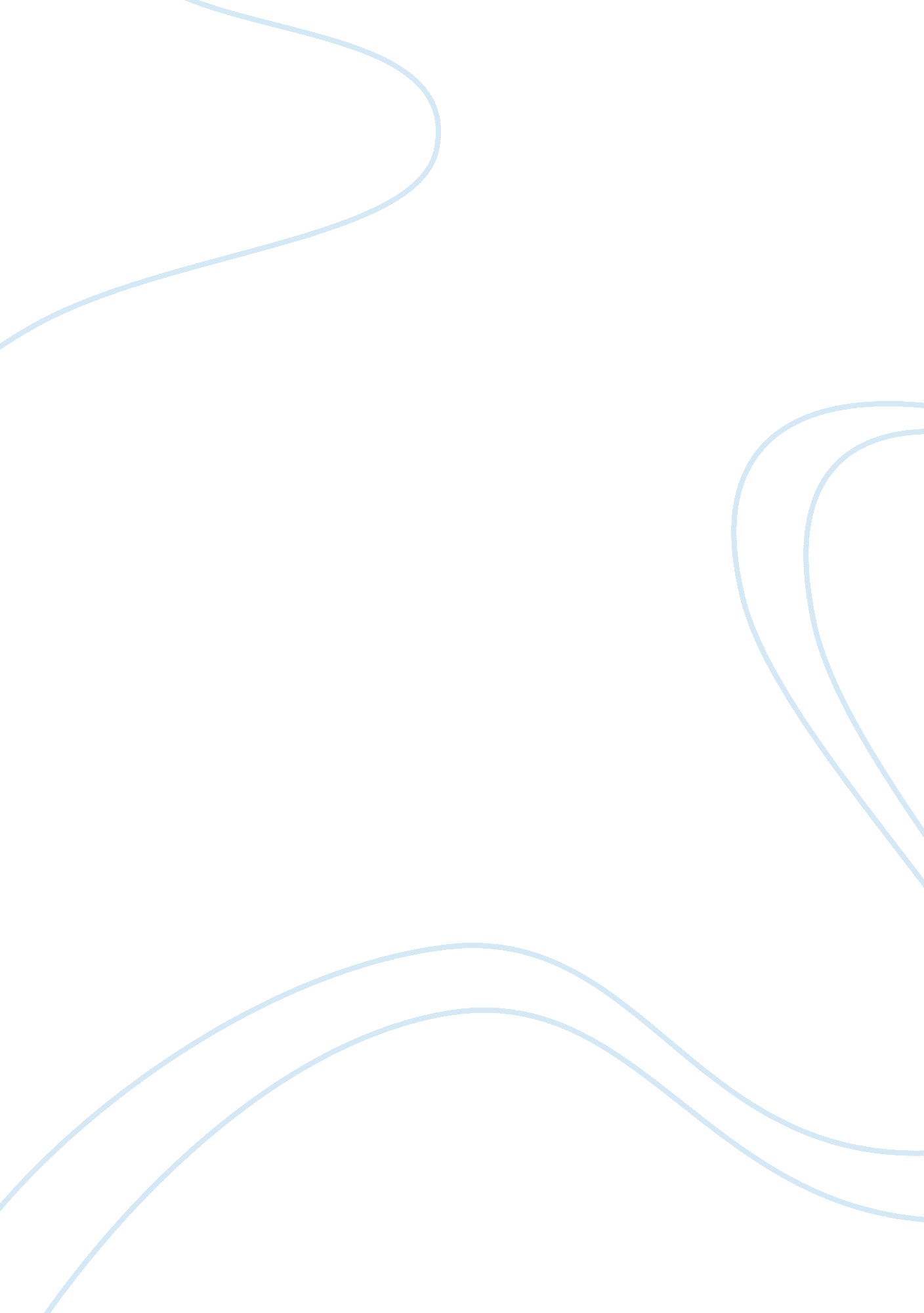 Christi case study analysis peer review essay sample essay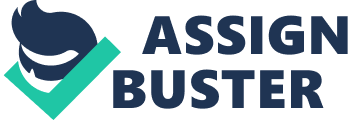 1 Reviewer inquiry: What is the author’s thesis? Stress is an emotion that a worker will see in the workplace on many occasions. 2 Reviewer inquiry: Is the thesis clearly stated? If non. how would you assist the author repeat it? I think Joseph could hold expounded on his thesis a little more to supply a intimation to the jobs at manus and possible solution. Example: Stress is an emotion workers may see in the workplace on juncture and has caused legion complications for Carl such as disorganisation and cunctation ; nevertheless with some extra preparation and ego subject Carl’s emphasis can be alleviated leting him to execute more expeditiously. Writer inquiry: List the alterations made based on this feedback. Besides list those suggestions that were offered but that you did non do. and explicate why you did non do the suggestions. Christi offered valuable information such as the thesis illustration that I implemented in my instance survey. After reading how a thesis statement should be written and the information it should hold in it. The thesis should advert the issues that I will be discoursing in my paper. I was losing the two strong grounds that supported my sentiment. 3 Reviewer inquiry: Does the essay’s organic structure stick to the chief subject? If non. where does it stray. and how could the author revise the paper to do it remain more on the chief subject? Joseph strayed somewhat in the “ Key Problem” heading from his thesis of emphasis in workplace. To maintain the thesis of emphasis in workplace at the centre of analysis he could state something like: The portraiture of professionalism within a concern is the first feeling a new employee will see when they are traveling through the orientation procedure and emphasis experienced by inexperient leaders can deceive one’s feeling. Writer inquiry: List the alterations made based on this feedback. Besides list those suggestions that were offered but that you did non do. and explicate why you did non do the suggested alterations. I didn’t do the suggested alterations offered by Christi “ The portraiture of professionalism within a concern is the first feeling a new employee will see when they are traveling through the orientation procedure and emphasis experienced by inexperient leaders can deceive one’s feeling. ” Because by saying “ portrayal of professionalism within a business” should automatically intend emphasis to the reader without physically saying the word emphasis. 4 Reviewer inquiry: Does the paper contain any ambiguously-worded or confusing sentences? Please name them below and offer a suggested alteration for each one you identify “ After reexamining all issues. I will discourse the possible solutions and the proposed solution that he should follow to guarantee this state of affairs will non go on once more. ” After reappraisal of all issues. possible solutions will be offered to assist Carl Robins rectify the state of affairs he is soon faced with and insure issues will non be debatable in future.“ As emphasis plays an of import factor in today’s work force because of the overloading of occupation responsibilities ( see Appendix A for demographic information ) . ” I would take this sentence because there is no Appendix A to be viewed. Writer inquiry: List the alterations made based on this feedback. Besides list those suggestions that were offered but that you did non do. and explicate why you did non do the suggested alterations. I did non do the suggested alterations “ After reappraisal of all issues. possible solutions will be offered to assist Carl Robins rectify the state of affairs he is soon faced with and insure issues will non be debatable in future. Or I would take this sentence because there is no Appendix A to be viewed. ” by Christi because. in my sentiment the usage of the word “ I” places the author in the paper. Besides there is an Appendix located on page 10. that appendix provinces that the chief cause of emphasis in a work topographic point is the work load. 5 Reviewer inquiry: Which shutting scheme did the author usage? Is the shutting effectual? Why or why non? Offer a alteration suggestion for doing the shutting more effectual. There was no decision statement to be examined and it would hold helped to wrap everything up truly good. Writer inquiry: List the alterations made based on this feedback. Besides list those suggestions that were offered but that you did non do. and explicate why you did non do the suggested alterations? There were no alterations made because there was none suggested. I will travel back to add a decision statement to convey the reader in from all the statements so there wouldn’t be any confusion. 6 Reviewer inquiry: Please give the author feedback sing the essay’s consequence on you. I can see the effects of emphasis on employees and how that can impact the professionalism of a company. I can besides see the relieving emphasis can drastically better map of concern. Writer inquiry: List the alterations made based on this feedback. Besides list those that were offered but that you did non do. and explicate why you did non do the suggested alterations. No alterations made. my chief aim of this instance survey was to turn out that emphasis in the workplace effects professionalism. Christi stated that she could clearly see the effects of emphasis in the workplace. 